BildDateinameBildunterschrift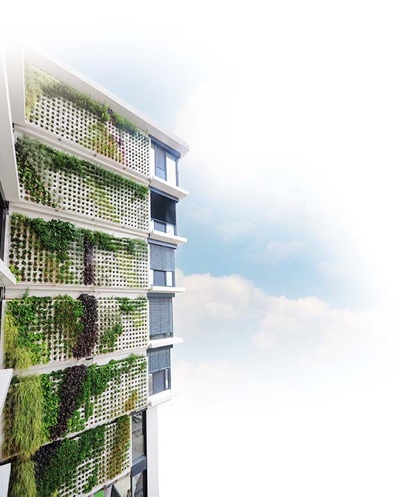 RichardBrink_PflanzwandAdam_01Mit der neuen Pflanzwand „Adam“ präsentiert die Firma Richard Brink eine Produktlösung zur großflächigen Fassadenbegrünung.Foto: Richard Brink GmbH & Co. KG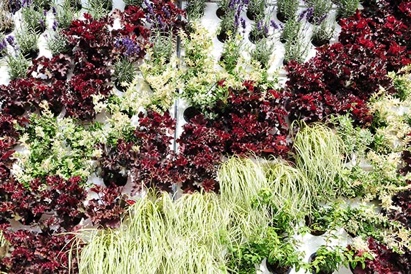 RichardBrink_PflanzwandAdam_02Der modulare Aufbau erlaubt die flexible Aneinanderreihung von Pflanzkassetten entsprechend der individuellen Projektmaße.Foto: Richard Brink GmbH & Co. KG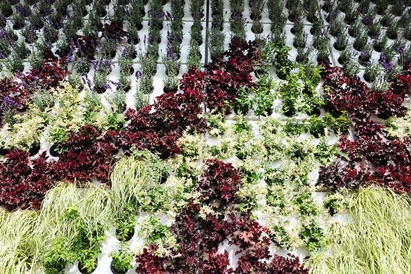 RichardBrink_PflanzwandAdam_03Die 2 mm starken Kassetten aus Aluminium nehmen in der Standardvariante je bis zu 18 Pflanzballen auf und bilden im Verbund eine überaus ansprechende Grünfläche.Foto: Richard Brink GmbH & Co. KG